Welcome India Company Parents and Students! 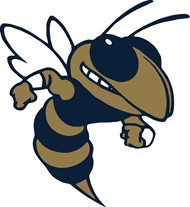 		We are so glad you are joining us for the 2022-23 school year! Your India Company teachers are looking forward to a great year on India Company. There are many exciting things to look forward to this year! Also, we are all about communication on our team. We like to let our parents know what is going on and we want you to feel free to communicate with us too. If you need us to call you, you can contact the school at 225-4394 and they will leave a message in our box. We typically reply to calls within 2 days. If you need a response sooner, we suggest emailing us. Email addresses for all teachers will be listed at the bottom of this page. 									-India Company teachers-India  Company Teacher Emails:Mrs. Leah Stolarik, ELA- lstolarik@tcjackets.netMr. Logan Potter, Social Studies- lopotter@tcjackets.netMrs. Kaleigh Glass, Science –kglass@tcjackets.netMrs. Lakesha Henderson, Math- lhenderson@tcjackets.net